TÓMSTUNDASTARF Á HRAUNBÚÐUM SeptemberVINNUSTOFAN ER OPIN ALLA VIRKA DAGA KL. 13-16HEITIR BAKSTRAR ALLA VIRKA DAGA KL. 10:00 / LEIKFIMI ALLA VIRKA DAGA KL. 10:00Mánudagur24. SeptemberÞriðjudagur25. SeptemberMiðvikudagur26. SeptemberFimmtudagur 27. SeptemberFöstudagur 28. SeptemberSólstofa kl 11:00HugarleikfimiNefnu þrenntSólstofa kl 14:00Tónlistarbingó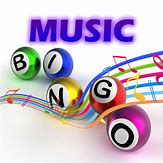 Setustofa kl 11:00UmræðurUm íslensk nöfn.Setustofa kl: 14:00LesturÁsta Kemur og les fyrir okkurHraunbúðir kl 14:00Krakkar frá kirkjugerði koma í heimsókn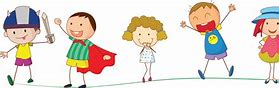 Setusofa kl 16:00StiklurSetustofa kl 14:00Geir Jón kemur og lesFréttir vikunnarSetustofa kl 16:00Heitt á Hendur og heimildarmyndDagdvöl kl 11:00NeglurLucie mun bjóða upp á neglur.Matsalur kl 14:00FöstudagslöginSetusofa kl 16:00Föstudagsbíó